Hayton and Burnby Parish Councilwww.haytonandburnbypc.co.ukTel: 01759 301386  Email; clerk@jigreen.plus.comClerk: Joanna Green, 29 Barmby Road, Pocklington, York, YO42 2DLDear CouncillorA meeting of Hayton and Burnby Parish Council will be held on Thursday 2nd July 2015 in Hayton Village Hall, at 7.30pm.  You are summoned to attend, if you are unable to attend, would you please contact me in order that I can record your apologies.Members of the public are welcome to attend the meeting and may address the council during the Public Participation period. An agenda for the meeting is shown below.Joanna Green, clerk to the council.  26/6/2015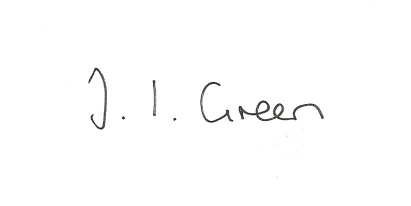 AGENDAPublic Session66/15 Welcome and Apologies.67/15  To approve the minutes of the meeting  held on 4th June 201568/15 Declaration of Interest.  The Parish Councils Code of Conduct. To record any declarations of interest by any member in respect of items on this agenda. 69/15 To receive clerk's report on matters being progressed from previous meetingsBurnby BenchTraffic / HighwaysBeck / drainageRagwortPension Auto-enrolmentVillage Taskforc e Schedule of Works from August 2014.Information about the possibility of the Parish Council becoming the sole trustee of the village hall.70/15 To receive reports from the clerk and Cllr Bettison regarding electronic working  with ERYC Planning Department.71/15 To receive report from Cllr Bettison on Code of Conduct training72/15 AccountsBanking arrangementsBank balanceClerk salary (June) 	£138.06Reimburse Cllr Bettison for Burnby Bench	£99.9573/15 Correspondence:Humberside Police re bogus callers.Date of next Crime Prevention meeting 28 July 7.30pm Pocklington Council Offices.74/15 Councillors reports75/15 Date of next meeting